Publicado en Madrid el 14/01/2022 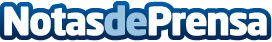 Nuevas colecciones de Cione: dos caras de una misma monedaCione Grupo de Ópticas lanza dos nuevas colecciones de moda de su marca CIONE: Conexión y Euforia. Tan distintas como complementarias, ambas cuentan con modelos originales y versátilesDatos de contacto:Javier Bravo949390850Nota de prensa publicada en: https://www.notasdeprensa.es/nuevas-colecciones-de-cione-dos-caras-de-una Categorias: Nacional Moda Marketing Entretenimiento Consumo http://www.notasdeprensa.es